                        Lei Municipal nº 3.425 de 25 de novembro de 2008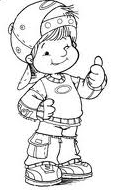 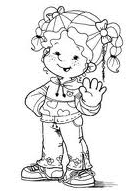 Rua Jorge Lacerda, nº 86, Centro, Campo Alegre – Santa Catarina – 89294-000Fone: 47 3632-1568 - cmdca@campoalegre.sc.gov.brRESOLUÇÃO Nº 06 DE 24 DE MAIO DE 2019EDITAL Nº 03/2019 do Processo Eleitoral dos membros DO Conselho Tutelar de CAMPO ALEGRE/SC.ADAPTA O PROCESSO ELEITORAL QUANTO A LEI FEDERAL Nº 13.824/2019, ESTABELECE OUTRAS PROVIDÊNCIAS E REVOGA DISPOSIÇÕES EM CONTRÁRIO.
O Conselho Municipal dos Direitos da Criança e do Adolescente – CMDCA, órgão deliberativo e controlador das ações da Política Municipal de Atendimento, conforme o ECA – Estatuto da Criança e do Adolescente, Lei Federal nº 8.069/1990 e Lei Municipal nº 3.425/2008, por meio de sua Presidente:Considerando, O ECA – Estatuto da Criança e do Adolescente, Lei Federal nº 8.069/1990, mais especificamente nas alterações recentes por força da Lei Federal nº 13.824/2019 de 09 de maio de 2019, que garante a possibilidade de recondução ilimitada Conselheiros Tutelares mediantes novos sufrágios;A Lei Municipal nº 3.425/2008, em seu artigo 27;A Nota Técnica CNP/GAGNDH nº 08 de 13 de maio de 2019, oriunda do Conselho Nacional de Procuradores Gerais do Ministério Público dos Estados e da União; que sugere aos Municípios que já iniciaram os Processos Eleitorais antes da vigência da Lei Federal nº 13.824/2019;As deliberações da Reunião extraordinária realizada em data de 24 de maio de 2019, juntamente com o parecer da Comissão Especial do Processo de Escolha dos Membros do Conselho Tutelar, a qual aprovou o teor do presente Edital; RESOLVE:Art. 1º Ampliar o prazo de inscrição de candidatos para até a data de 31 de maio de 2019, no mesmo horário, local e forma da qual trata o Edital de Convocação nº 02/2019;§ 1º Os Candidatos já inscritos, não necessitam refazer sua inscrição;§ 2º As inscrições de Candidatos que já tenham sido denegadas por motivo de recondução maior do que o ECA – Estatuto da Criança e Adolescente até então permitida, serão automaticamente aceitas, sendo desnecessário fazer novo recurso, se o recurso já foi efetuado será automaticamente aceito;§ 3º as inscrições nesse novo prazo será facultada apenas aqueles que se enquadram nas situações relativas à mudança de regra aludida na Lei Federal nº 13.824/2019;§ 4º A publicação de nova lista de nomes inscritos deverá ser emitida na data de 04 de junho de 2019, sendo sujeitos novamente a todos os prazos e ritos correlatos;                         Lei Municipal nº 3.425 de 25 de novembro de 2008Rua Jorge Lacerda, nº 86, Centro, Campo Alegre – Santa Catarina – 89294-000Fone: 47 3632-1568 - cmdca@campoalegre.sc.gov.br§ 5º Todos os demais atos de publicação, recursos e interposições de recursos estão discriminados no anexo I deste Edital, que substitui os prazos publicados no Edital 02/2019 publicado em data de 08 de abril de 2019.Art. 2º Os casos omissos, e no âmbito de sua competência, serão resolvidos pela Comissão Especial do Processo de Escolha dos Membros do Conselho Tutelar do Município de Campo Alegre/SC., sob a fiscalização do representante do Ministério Público.Art. 3º O candidato deverá manter atualizado seu endereço, telefone e e-mail, desde a inscrição até a publicação do resultado final, junto ao Conselho Municipal dos Direitos da Criança e do Adolescente do Município de Campo Alegre/SC.Art. 4º É responsabilidade do candidato acompanhar os Editais, comunicados e demais publicações referentes a este Processo Eleitoral.Art. 5º O membro do Conselho Tutelar eleito perderá o mandato caso venha a residir em outro Município.Art. 6º Fica eleito o Foro da Comarca de São Bento do Sul/SC., para dirimir as questões decorrentes da execução do presente Edital, com renúncia expressa a qualquer outro, por mais privilegiado que seja.Art. 7º Esta Resolução/Edital entra em vigor na data de sua publicação.Campo Alegre/SC., 24 de maio de 2019.BRIGITTE SUELI VAN DEN AKKER STEUERNAGEL             MARCIA REGINA SCHADECK FRIEDRICH  Presidenta do CMDCA – Conselho Municipal                          Presidente da Comissão Responsável pelo     dos Direitos da Criança e do Adolescente                                  Processo Eleitoral da escolha dos novos                                                                                                                             Conselheiros TutelaresPublicado o presente Edital nº 03/2019, em data de vinte e quatro dias do mês de maio do ano de dois mil e dezenove, nos seguintes locais: Mural do Prédio Sede da Prefeitura Municipal; Mural do Prédio Sede da Câmara de Vereadores; Mural do Prédio Sede do Fórum Municipal “Casa da Cidadania” no Mural da Sala sede do CMDCA - Conselho Municipal dos Direitos da Criança e do Adolescente de Campo Alegre/SC.; Mural do Prédio Sede da Casa da Cultura; no Mural do Prédio Sede da Secretaria Municipal de Saúde do Município de Campo Alegre/SC., e no Mural do Prédio sede da Secretaria Municipal de Assistência Social do Município de Campo Alegre/SC. e Diário Oficial dos Municípios – DOM, inclusive na página eletrônica oficial “site” do Município de Campo Alegre/SC.             ANEXO ÚNICO DA RESOLUÇÃO Nº 06 CRONOGRAMA DO PROCESSO ELEITORAL DOS MEMBROSDO CONSELHO TUTELAR DO MUNICÍPIO DE CAMPO ALEGRE/SC.DATAETAPA24/05/2019Publicação do Edital.27/05/2019 à31/05/2019Prazo para registro das candidaturas.03/06/2019Análise do pedido de registro das candidaturas, pela CEE.04/06/2019Publicação da relação dos candidatos inscritos, deferidos e indeferidos, pela CEE.05/06/2019 e 06/06/2019Prazo para interposição de recurso junto a CEE, ao candidato inabilitado.07/06/2019Publicação, pela CEE, do resultado dos recursos interpostos pelos candidatos.10/06/2019 à 13/06/2019Prazo ao candidato indeferido proceder interposição de recurso junto ao CMDCA.17/06/2019Publicação, pelo CMDCA, do resultado dos recursos interpostos pelos candidatos, bem como, de edital informando o nome de todos os candidatos cuja inscrição foi deferida.Período de 18/06/2019 até 27/06/2019Prazo para impugnação das candidaturas junto a CEE, pela população geral.28/06/2019Publicação da lista dos candidatos impugnados pela população e avaliados pela CEE.01/07/2019 e 02/07/2019Prazo aos candidatos impugnados para interposição de recurso junto a CEE.04/07/2019Publicação, pela CEE, do resultado dos recursos interpostos pelos candidatos.05/07/2019 e 08/07/2019Prazo aos candidatos impugnados pela CEE, para interposição de recurso junto a CMDCA.10/07/2019Publicação da lista dos candidatos aptos a participar da capacitação.24/07/2019 e 25/07/2019Capacitação dos candidatos.05/08/2019Sessão de apresentação dos candidatos habilitados.05/09/2019Divulgação dos locais de votação. 06/10/2019Eleição.07/10/2019Publicação da apuração Resultado da Eleição. 10/01/2020Posse dos Conselheiros Tutelares Eleitos.